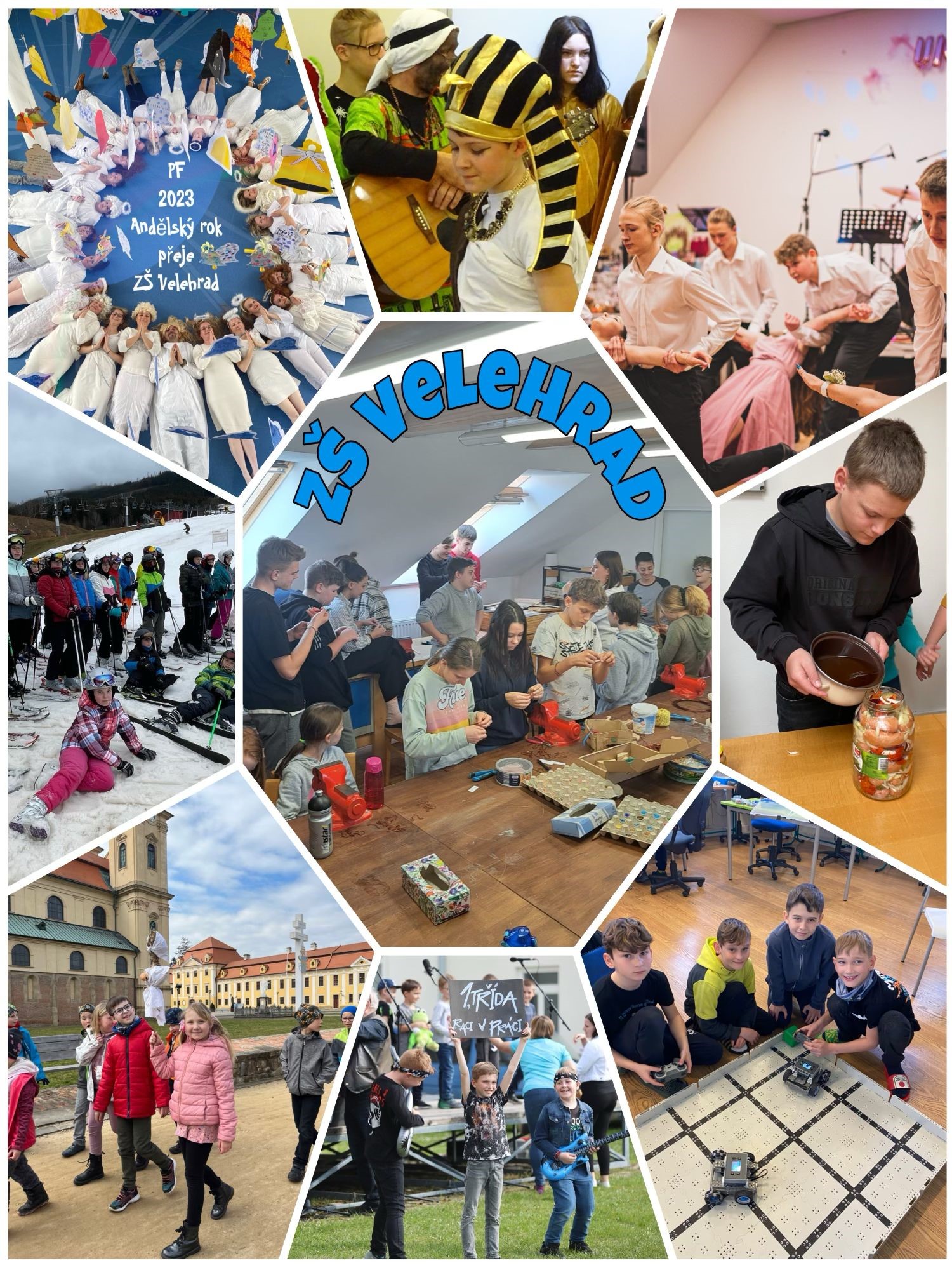 INFORMACE ZE ŠKOLYŠkolní rok 2023/ 2024Vážení rodiče a přátelé naší školy, milí žáci,začíná další školní rok, který se ponese v duchu výzev, učení, zajímavých projektů,ale i oslav. Naše škola v tomto školním roce oslaví 25 let od doby, kdy byla postavena. Tato událost se promítne do naší výuky a oslavy završíme Dalším ro( c )kem na vsi, který společně uspořádáme. Jsme školou, která propojuje život školy s životem obcí, z kterých přijíždějí naši žáci. Velehradští hasiči budou v letošním školním roce slavit výročí a my se k jejich oslavám přidáme. Jaké aktivity nás čekají, o tom společně rozhodli vyučující ve spolupráci s hasiči. Při výjezdní poradě v přípravném týdnu učitelé usilovně přemýšleli, pracovali a společně připravovali aktivity pro žáky tak, aby byly smyluplné, žáky bavily a využily je i v praktickém životě. Věřím, že se nám společně naše plány podaří uskutečnit a školní rok bude neméně úspěšný, jako ten letošní, který prověřila a velmi kladně ohodnotila Česká školní inspekce. Andrea Olbertová, ředitelka školy a celý zapálený tým velehradských vyučujíích!ŠKOLNÍ ROK 2023/ 2024Kuchařky: Hlavní kuchařka Magdalena Machová, Lenka Bryndová, Iva Frecerová, Renata HoukováUklízečky: Karla Huňková, Šárka AchillesováOrganizace školního roku 2023 / 2024Vyučování ve školním roce 2024/2025 začne v pondělí 2. září 2024Státní svátky Náboženství – nepovinný předmětVýuku zajišťuje farnost Velehrad. Rozvrhy naleznete na www.farnostvelehrad.cz, v odkazu Aktivity ve farnosti, výuka náboženství. Náboženství je nepovinný předmět, který je klasifikován. I tady se žáci řídí školním řádem. Pokud chcete dítě v průběhu roku z náboženství odhlásit, je nutné tuto změnu oznámit vyučujícímu náboženství písemnou formou.Zveřejňujeme pro Vás rozpis výuky náboženství pro jednotlivé třídy, jak by měla probíhat:Webové stránky školy a sociální sítěNaše škola má zřízeny webové stránky www.zsvelehrad.cz, prostřednictvím kterých Vás informujeme o dění v naší škole. Na těchto stránkách naleznete také důležité údaje, které Vám pomohou při komunikaci se školou. Na liště ŠKOLA, v sekci KE STAŽENÍ naleznete potřebné formuláře, které si můžete vytisknout. Na začátku školního roku Vaše děti obdrží vytištěné formuláře nejběžnějších žádostí. V sekci třídy naleznete informace o jednotlivých třídách a jejich aktivitách. Snažíme se, aby si příspěvky vkládali také sami žáci nebo se podíleli na jejich tvorbě.O bezprostředním dění Vás informujeme prostřednictvím Fb stránky. I nadále Vás všechny budeme hromadně informovat prostřednictvím webové žákovské knížky /systém Bakalář/. Aktualizace údajůNa začátku školního roku vyplňují všichni rodiče formulář s osobními údaji. Je nutné pro školu provádět kontrolu údajů, které jsou zadávány do školní matriky. Pokud v průběhu roku změníte adresu, emailovou adresu, telefonní číslo nebo jiný důležitý údaj, prosíme, sdělte to třídnímu učiteli. Předejdeme tak mnohým nedorozuměním. Děkujeme.Omlouvání nepřítomnostiZákonný zástupce žáka je povinen doložit důvody nepřítomnosti žáka ve vyučování nejpozději do tří kalendářních dnů od počátku nepřítomnosti prostřednictvím webové žákovské knížky. V případě neomluvené absence, časté nepřítomnosti žáka ve škole /časté rodinné důvody/ a při pozdních omluvách absencí je škola povinna informovat o docházce žáka oddělení péče o dítě. Při velké absenci a chybějících klasifikačních podkladech může být žákovi odložena klasifikace.Pokud potřebuje žák během vyučování opustit školu (vyšetření apod.), děje se tak pouze na základě písemné žádosti rodičů, kterou může také zaslat prostřednictvím systému bakalář. V případě nevolnosti, náhlého zhoršení zdravotního stavu či lehčího úrazu žáka je jeho zákonný zástupce po vyrozumění školou povinen si dítě ve škole vyzvednout a zajistit mu další péči. V naléhavých případech zajistí škola žákovi odborné lékařské ošetření. KroužkyStejně jako v minulých letech nabídneme několik kroužků školních, ale také spolupracujeme s DDM Šikula a se zájemci z řad veřejnosti, kteří by chtěli vést v naší škole kroužek. Jejich přesný seznam dostanou žáci a rodiče k dispozici první zářijový týden. Spolupracujeme také se ZUŠ Slovácko i ZUŠ Uh. Hradiště, která bude opět mít pobočku v naší škole. Kroužky organizované školouNaše škola nabízí kroužky, které vedou učitelé naší školy i externisté. Prosíme rodiče, aby přihlášku dětem vyplnili vždy na samostatný formulář. Je to sice “papírování”, ale přihlášky předáváme vyučujícím a pokud je na jedné přihlášce více kroužků, je to pro nás nepřehledné a přihlášky musíme kopírovat. Děkujeme.PlatbyVeškeré platby, prosíme, plaťte prostřednictvím účtu školy 115-7240240267/0100.K platbám je možné přímo v aplikaci Bakalář (Platby – Pravidelné platby) využít QR kód dané platby, kde je již vše přednastaveno. V případě platby do třídního fondu (Platby – Třídní fond – Vložit prostředky) je přednastaven pouze v.s. a s.s. platby, částku je třeba zadat ručně. Pokud nevyužijete možnost platby přes QR kód, dbejte na správné zadání variabilního symbolu dítěte a specifického symbolu dané platby a do zprávy pro příjemce uveďte účel platby. Do kroužků Keramika a Tvořivé ruce je navíc vybírán poplatek za materiál.  Děkujeme za pochopení a spolupráci.Třídní schůzkyRodiče vnímáme jako partnery. I nadále chceme podporovat značku Rodiče vítáni. Chceme, aby rodiče nevnímali školu jen jako místo, kde se vzdělávají jejich děti. Usilujeme o to, aby chápali a podporovali naše cíle. Termíny třídních schůzek, školní rok 2023/24Poznámka: Další termíny třídních schůzek si mohou třídní vyučující zvolit jednotlivě v závislosti na aktuální situaci v jednotlivých třídách. Tabulka nezahrnuje speciální schůzky k lyžařskému výcvikovému kurzu a ke škole v přírodě.Pobyty a zájezdyKonzultační hodiny Zákonní zástupci žáků mohou po domluvě s vyučujícími využít konzultační hodiny. Uvítáme, když konzultaci s vyučujícím bude kromě rodiče přítomen také žák. Podmínkou takového setkání je jediné: v předstihu si přímo s konkrétními vyučujícími domluvit přesný čas návštěvy (telefonem, e-mailem). V průběhu školního roku může proběhnout tripartita – setkání žák, rodič, vyučující. Vyžádat si tuto schůzku mohou také rodiče. V každé třídě opět zjistíme zájem z řad rodičů. Těm, kteří projeví o tuto schůzku zájem, velmi rádi zprostředkujeme toto setkání.  Vyžádat si schůzku mohou i vyučující. Tripartitní setkání učitel – rodič – žák jsou vhodnou cestou, jak důležité propojení světa školy a rodiny zajistit citlivě a individuálně. Je zde prostor pro pochvalu či řešení problému, vše v bezpečném prostředí bez dalších „diváků“. Pro rodiče i dítě je vytvořeno diskrétní prostředí založené na vzájemné důvěře. Veškeré informace ohledně chování a klasifikace (známky, čtvrtletní hodnocení) jsou sdělované výhradně rodičům a žákům, kterých se týkají. Tato forma třídních schůzek proto přispívá k lepší a otevřenější komunikaci mezi školou a rodiči, a to nejen rodiči sociálně znevýhodněných dětí.Hodnocení žáků a sebehodnoceníVýuku nebudeme hodnotit pouze známkou, nebudeme hledat, co žáci neumějí, ale budeme hledat to, co umějí, na co navázat. V průběhu školního roku poskytneme srozumitelnou zpětnou vazbu každému žákovi. Pro dosažení výstupů bude klíčová kvalitní zpětná vazba žákům, zejména vhodné formativní hodnocení, které jsme začali využívat již v minulých letech. Budeme je motivovat hodnocením pro další učení. Na základě zpětné vazby by měl mít každý možnost si potřebné učivo osvojit, zopakovat, upevnit.Zprostředkujeme Vám i vlastní hodnocení žáků. Žáky povedeme k tomu, aby své výsledky byli schopni ohodnotit i sami. Věříme, že tyto informace využijete.Besedy pro rodiče V rámci aktivit Rodiče vítáni pro Vás připravíme několik setkání na naší škole. Již nyní plánujeme setkání, která by měla probrat témata, která Vás zajímají. První setkání Vás rodičů s vedením školy a všemi vyučujícími proběhne 5. 9. 2023. Rádi Vám představíme náš pedagogický sbor, seznámíme Vás s důležitými informacemi. Opět Vás budeme o všech aktivitách včas informovat. Dnes učí moji rodičeBudeme rádi a přivítáme možnost, kdy rodič pozve třídu svého dítěte do jeho zaměstnání nebo přímo ve škole  zprostředkuje dětem svoje povolání. Pokud se obáváte, že to bude výzva, kterou nezvládnete, naši vyučující Vám rádi poradí, pomohou. Naším hlavním cílem je ukázat dětem, že to, co jste se naučili v základní škole, můžete ve svém povolání využít. Spolupracovat můžete přímo se svou ratolestí, která jistě ocení Vaši snahu a návštěvu ve škole. Elektronická žákovská knížkaV tomto školním roce pokračujeme v zapisování klasifikace do elektronické žákovské knížky. Každý rodič má přihlašovací údaje, známky si může kontrolovat přímo na internetu. Pokud jste ztratili heslo, kontaktujte Vašeho třídního učitele. Elektronická žákovská knížka umožňuje mimo jiné zjistit hodnotu jednotlivých známek, ale také absenci Vašeho dítěte nebo akce pořádané školou. Žáci 1. a 2. třídy využívají papírovou žákovskou knížku, absence a akce školy však v  elektronické žákovské knížce naleznete. Všechny známky budou k dispozici nejpozději týden po zkoušení či písemné práci.Školní poradenské pracovištěV naší škole pracuje školní poradenské pracoviště, které má pomoci nejen Vašim dětem, ale také Vám rodičům a nám pedagogům. V rámci školního poradenského pracoviště působí na škole školní psycholog  PhDr. Šárka Mošťková. Naší speciální pedagožkou je nově Mgr. Tereza Kovaříková. Ta současně zastává i funkci výchovného poradce. Metodikem prevence se také nově stává Mgr. David Škrášek, který zodpovídá za obsah a průběh aktivit, které mají předejít šikaně, záškoláctví, kouření, alkoholismu a dalším patologickým jevům. Vedoucím školního poradenského pracoviště je ředitelka školy Mgr. Andrea Olbertová. V rámci školního poradenského pracoviště usilujeme o vytvoření co nejpříjemnějších podmínek pro žáky co se týče nejen výuky, ale i vztahů mezi žáky, vztahu učitelů s žáky a snažíme se o co nejefektivnější komunikaci s rodiči.  I v letošním školním roce je možnost konzultací přímo se speciální pedagožkou Mgr. Terezou Kovaříkovou. Pokud budete mít pocit, že Vaše dítě má výukové nebo výchovné problémy, můžete se na ni obrátit prostřednictvím emailu a dohodnout si s ní konzultaci. Využít můžete i poradenství školní psycholožky PhDr. Šárky Mošťkové. Ráda se s Vámi po dohodě sejde a pomůže Vám řešit nejen školní starosti a radosti s Vašimi dětmi.UčebniceNaše škola půjčuje žákům téměř kompletní sbírku učebnic, takže každé dítě má knížky v hodnotě cca 3000,- Kč. Prosíme žáky, aby si toho vážili, a prosíme rodiče, aby se zajímali o to, jak se jejich děti o učebnice starají. Pokud žáci učebnice poničí, jsou rodiče povini zaplatit úhradu za poničenou učebnici nebo zakoupit učebnici novou. Žákovský parlament Budeme pokračovat v práci s žáky školy. Zástupci tříd jsou voleni do žákovského parlamentu,          se kterým bude pracovat PhDr. Šárka Mošťková a Mgr. Pavel Pospíšil. Žákovský parlament bude moci spolurozhodovat a vyjadřovat se k dění ve škole. Také se parlament sejde opět se zřizovatelem, aby se spolupodílel na dění v obci. Žákovský parlament pořádá spoustu školních aktivit, mezi tradiční patří společná setkání všech žáků a učitelů. Docházka do školyVyučování začíná v 7.40 hodin, žáci jsou povinni se do školy dostavit 15 min. před vyučováním a 5 min. před vyučováním být připraveni na svém místě. Škola se zavírá 10 min. před vyučováním.Mobily a elektronika v naší školeMobilní telefony mají žáci po celou dobu vyučování vypnuté a uložené v aktovce. Mobily mohou žáci využít při výuce, pokud je vyučující vyzve. Není však nutnostní, aby žáci vlastnili a nosili mobilní telefony. Ve škole máme moderní techniku, kterou rádi žákům během vyučování zapůjčíme. Během přestávek podporujeme komunikaci mezi žáky, proto není vhodné, aby žáci používali sluchátka a další vlastní elektroniku. Výuka nejen informatikyVýuka probíhá v naší škole v učebně informatiky, která je vybavena počítači, iPady, Tablety, 3D tiskárnou, roboty. Škola platí licence Microsoft Office 365, díky kterým má každý žák v naší škole svůj vlastní účet a e-mailovou adresu. Tento účet a aplikace s ním spojené může žák používat i doma v průběhu jeho školní docházky. Přístupová hesla žáci obdrží od třídního učitele nebo v hodině informatiky. Vyučující také mohou využívat Microsoft Teams /z dob Covidu / pro výuku i komunikaci s žáky a odevzdávání materiálů. V Teamsech také žákům zprostředkováváme učebnice v on-line podobě. Žáci, kteří jsou dlouhodobě nemocní a mají zájem účastnit se výuky on-line, se  mohou po dohodě s třídním učitelem přihlašovat do hodiny. V tuto dobu však hlavní výuka probíhá ve škole, žák však může výuku z domu sledovat, zapojovat se. V rámci informatického myšlení někteří vyučující využívají různé aplikace, s kterými žáky učí pracovat a komunikovat, vše tak, aby učili žáky dodržovat pravidla a zásady slušné komunikace v on-line prostředí. Škola připravuje pro žáky preventivní programy, aby nedocházelo ke kyberšikaně a porušování soukromí žáků.  Pohyb po škole V rámci “bezpečné” školy je budova po celý den uzamčena. Každý žák má čip, který mu umožní vstup do budovy školy. Při ztrátě je nutno zakoupit čip nový. V případě Vaší návštěvy zvoňte u hlavního vchodu školy nebo volejte na telefonní čísla, která naleznete pod zvonkem. Pokud si vyzvedáváte své děti po vyučování, poprosíme Vás, abyste nepřicházeli dříve než se zvoněním a na děti čekali před školou /v nepříznivém počasí Vás venku stát nenecháme/. Zjednodušíte nám tak naši práci a my nejsme rušeni při výuce. Děkujeme.Školní družinaStejně jako každý rok budou ve škole fungovat dvě oddělení školní družiny. Poplatek za školní družinu je v tomto školním roce 200,- Kč za měsíc. K dispozici bude také ranní družina od 6.30 do 7.20. Odpolední družina bude otevřená do 16.00. V případě zájmu o školní družinu je nutné vyplnit přihlášku. Do družiny se mohou přihlásit žáci 1. – 5. třídy. V případě samostatného odchodu žáka ze školní družiny musí rodič vyplnit lístek o samostatném odchodu nebo napsat zprávu do systému Bakalář paní vychovatelce. Není možné omluvit nebo pouštět žáka pouze po telefonické dohodě bez písemného souhlasu. I v letošním roce bude školní družina využívat systém Bakalář. Vychovatelky školní družiny Vás budou informovat o možnostech využití tohoto systému.Další školní i mimoškolní akceVe školním roce pro Vás připravujeme i aktivity, které nesouvisí s výukou. Podporujeme školu rodinného typu a rádi se s Vámi rodiči setkáme nejen na třídních skůzkách, ale i při méně formálních akcích jako jsou Vánoční dílničky, Velikonoční tvoření a další. Pro děti připravujeme zájezdy, různě zaměřené exkurze, ale také aktivity vedoucí k prevenci patologických jevů a bezpečného užívání sociálních sítí a internetu. Opět Vás budeme o všech aktivitách včas informovat. V letošním roce pro  Vás navíc připravujeme 2. Velehradský happening s názvem Další ro©k na vsi - setkání rodičů, žáků, učitelů, absolventů a přátel školy, které se uskuteční 24. května 2024. Při něm společně oslavíme 25 let od postavení naší školy. V závěru školního roku Vás pozveme na společné setkání žáků, zaměstnanců a rodičů, které bychom rádi uspořádali ve venkovních prostorách školy. Těšíme se na neformální setkání, kdy si můžeme společně nejen popovídat, ale také se pobavit.Erasmus +Podali jsme výzvu u Národní agentury a náš projekt Všichni společně tvoříme barevný svět uspěl. V rámci Erasmu+ tak vycestují téměř všichni vyučující stínovat práci zahraničních kolegů. Našimi partnery jsou kolegové ze Španělska, Finska, Sicílie, Slovinska a Makedonie. V rámci této výzvy a  projektu budou moci vycestovat i naši žáci, konkrétně do Slovinska. V těchto dnech také očekáváme zprávu od kolegů z Nizozemí, kteří podali výzvu v rámci programu Erasmu+ pro univerzity. Součástí tohoto programu mají být také základní školy, které spolupracují s univerzitami. Jsme rádi, že díky Palackého univerzitě v Olomouci můžeme být součástí tohoto projektu. Věříme, že naše část výzvy a naše plány v rámci tohoto projektu budou naplněny a naši žáci se tak budou moci setkávat přímo v naší škole se zahraničními studenty a jejich vyučujícími.  Výuka nejen v tandemuDíky možnostem financování z rozpočtu kraje v naší škole výuka angličtiny a němčiny probíhá ve většině ročnících jako dělená výuka. Tam, kde to již není možné, bude probíhat výuka angličtiny v tandemu. Tuto hodinu jsou ve výuce dva vyučující, kteří si také mohou na některé hodiny třídu rozdělit, mohou spolupracovat,  pracovat s žáky mnohem intenzivněji a více konverzovat. V letošním školním roce budeme opět v tandemu učit také v prvním ročníku a nově i v ročníku druhém. Při výuce budou k dispozici dva vyučující, kteří budou spolupracovat. Z předešlých zkušeností i ze závěru ČŠI víme, že takto pracovat umíme a díky této spolupráci dochází ke zefektivnění výuky. V letošním školní roce se zaměříme i na výuku českého jazyka a matematiky v deváté a osmé třídě. Rozdělíme jednu hodinu matematiky a jednu hodinu českého jazyka v devátém ročníku. Dvě skupiny pak mohou v rámci této hodiny procvičovat učivo a počet žáků ve třídě umožní individuální přístup a vytvoří možnost pro dotazy. V osmém ročníku budeme dělit hodinu českého jazyka, abychom posílili čtenářskou gramotnost, kritické myšlení a slohovou tvorbu. Školní řádŠkolní řád naleznete na webových stránkách školy nebo přímo ve škole na úřední desce. Ta je umístěna ve vestibulu školy. Je důležité seznámit se s právy, ale také povinostmi zákonných zástupců. Součástí školního řádu je také klasifikační řád. Obědy a jejich odhlašováníVe školní jídelně využíváme elektronický systém VIS. Každý žák má svůj čip, pomocí kterého se každý den identifikuje u výdejového okýnka. Pokud žák čip zapomene doma, má možnost oznámit tuto skutečnost vedoucí školní jídelny v době velké přestávky. Pomocí přihlašovacích údajů mají rodiče možnost přes internet odhlásit svým dětem oběd. Prosím, využijte tuto možnost. Pokud budete muset odhlašovat Vaše děti pomocí telefonu, prosíme Vás, volejte na mobilní telefon 720 258 876.  Další možnoostí je odhlásit Vaše děti pomocí emailu kuchyn@zsvelehrad.cz. Odhlašování obědu v případě nemoci - nejpozději do 7.30 téhož dne. Připomínáme, že pokud je žák nemocen a nebyl odhlášen, může být oběd odebrán do jídlonosiče pouze první den jeho nemoci v době od 10.30 do 11.30 hodin. V dalších dnech žákovi nemoci může být oběd sice také odebrán, ale už za plnou cenu. Neodhlášený a neodebraný oběd je strávníkovi účtován. V případě, že si strávník oběd neodhlásí, cena obědu se zvýší o režijní náklady. Pro zdravé žáky, kteří se stravují ve školní jídelně, nemůže být oběd odebírán v jídlonosičích. Žáci mají každé úterý a čtvrtek možnost výběru ze dvou jídel. Čipy lze zakoupit u vedoucí školní jídelny .Cena obědů je uvedena na www.zsvelehrad.cz v sekci ŠKOLNÍ JÍDELNA.Čipy lze zakoupit u vedoucí školní jídelny.Školská rada Školská rada, sídlem Základní škola, Velehrad, okres Uherské Hradiště je nezávislým orgánem umožňující zákonným zástupcům nezletilých žáků, pracovníkům školy, občanům obce a dalším osobám podílet se na správě školy dle zákona 561/2004 Sb. §167, §168. (Školský zákon)Odpovědnost a kompetence1. Schvaluje: a) výroční zprávu o činnosti školy, b) školní řád a navrhuje jeho změny, c) pravidla hodnocení výsledků vzdělávání žáků.2. Vyjadřuje se k návrhům a uskutečňování školního vzdělávacího programu.3. Projednává: a) návrh rozpočtu na další rok, b) rozbor a návrhy na hospodaření, c) zprávy České školní inspekce.4. Podílí se na zpracování koncepčních záměrů rozvoje školy.5. Nahlíží do povinné dokumentace školy.6. Nevytváří žádné fondy a nedisponuje žádným majetkem.7. Podává a přenáší podněty zákonných zástupců nezletilých žáků na ředitele školy, zřizovatele, orgány státní správy za účelem: a) vzájemné výměny podnětů vedoucích ke zdokonalení vzdělávacího procesu, b) předcházení konfliktním nebo krizovým situacím v rámci vzdělávacího zařízení, c) vytvoření optimálních podmínek pro úspěšnou výchovu a vzdělávání žáků.8. Podává návrh na vyhlášení konkurzu na ředitele školy.9. Zápisy a jednání Školské rady na http://www.zsvelehrad.cz/skolska_radaPro případné podněty, dotazy, návrhy nebo stížnosti rodičů zřídili zástupci rodičů při školské radě kontaktní email, na který můžou rodiče v případě zájmu psát: rodice.zsvelehrad@gmail.com. Tento email je přístupný všem třem zástupcům rodičů ve školské radě. Samozřejmě se na zástupce rodičů můžete obracet i osobně.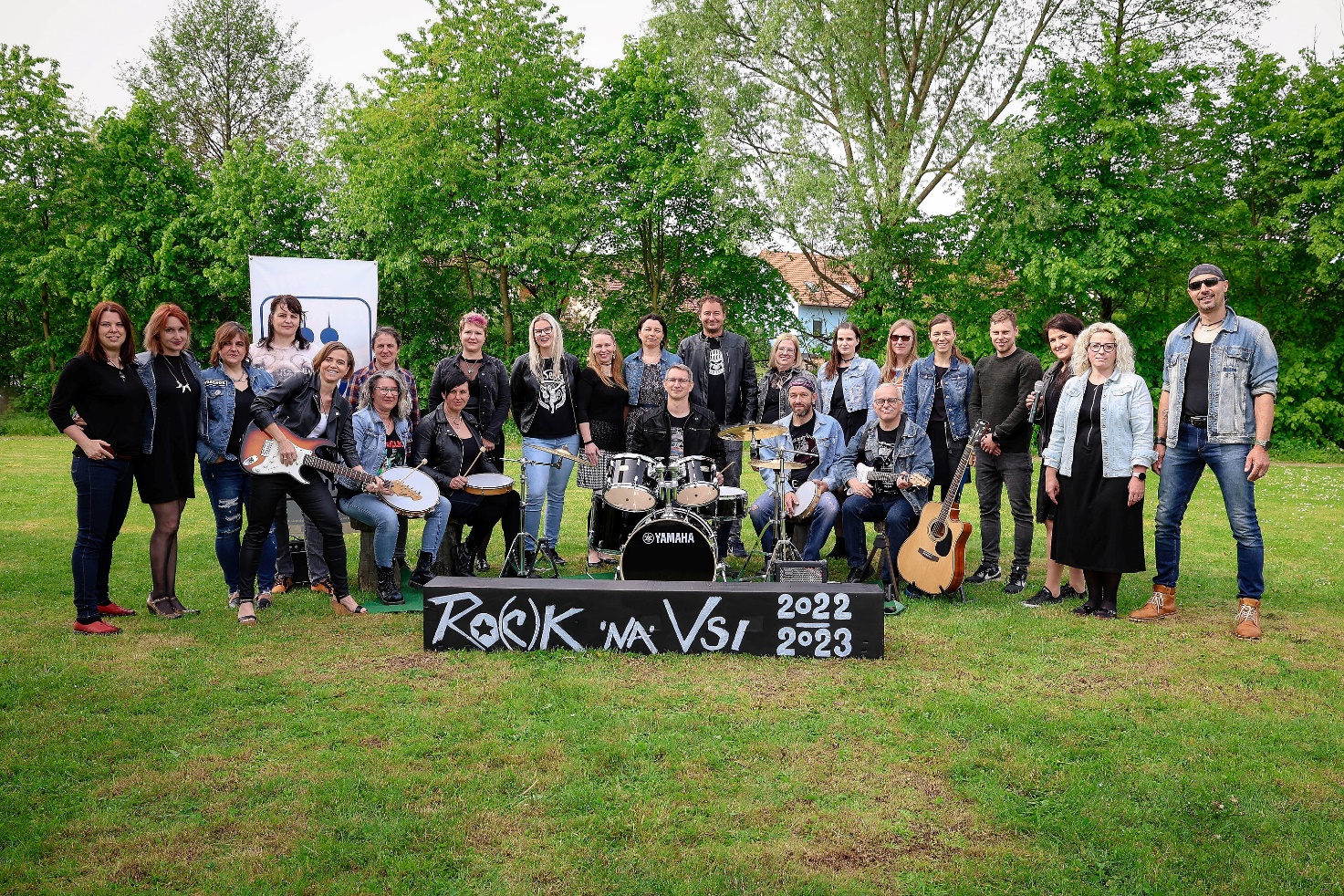 JMÉNOAPROBACETŘÍDNICTVÍTELEFONKONTAKTŠvecová Kateřina1. stupeň1. tř720 258 831k.svecova@zsvelehrad.czHozíková Kamila1. stupeň1. tř720 258 831k.hozikova@zsvelehrad.czAndrýsková Andrea1. stupeň2. tř720 258 831a.andryskova@zsvelehrad.czGraclová Markéta1. stupeň2 .tř720 258 831m.graclova@zsvelehradBalounová Kristýna1. stupeň3. tř720 258 831k.balounova@zsvelehrad.czBotková AnnaČj, Nj6. tř720 258 831a.botkova@zsvelehrad.czBilíková KamilaAsistent pedagoga720 258 831k.bilikova@zsvelehrad.czHájková TerezaSpeciální pedagogická péče720 258 831t.hajkova@zsvelehrad.czKovaříková TerezaVýchovná poradkyně, speciální pedagog, Čj9. tř602 552 460t.kovarikova@zsvelehrad.czKostrhunová KateřinaVychovatelka, Aj, Vv720 258 854k.kostrhunova@zsvelehrad.czLysoňkováSoňaAsistent pedagoga, školní klub720 258 831s.lysonkova@zsvelehrad.czMoudrá DanaAsistent pedagoga720 258 831d.moudra@zsvelehrad.czMošťková ŠárkaŠkolní psycholog602 552 460s.mostkova@zsvelehrad.czNěmcová LenkaM, Fy6. tř720 258 831l.nemcova@zsvelehrad.czOlbertová AndreaŘeditel školy, Vl, Inf, Vv733 754 229Pospíšil Pavel1. stupeň, Aj5 tř720 258 831p.pospisil@zsvelehrad.czSamcová EvaAj720 258 831e.samcova@zsvelehrad.czStránská JanaNj, Čj, Pč4. tř720 258 831j.stranska@zsvelehrad.czSukaný JiříZástupce ředitele, Ch, Př, Z727 961 988Paravanová SabinaVychovatelka720 258 854s.paravanova@zsvelehrad.czŠkrášek DavidTv, Př, Pkč7. tř720 258 831d.skrasek@zsvelehrad.czŤuhýček AntonínICT metodik, M, Ze, In, Hv, Pkč8. tř720 258 831Zambo MichalAj720 258 831m.zambo@zsvelehrad.czLukášová MartinaÚčetní školy720 258 831m.lukasova@zsvelehrad.czJurák StanislavŠkolník720 258 831Švehlová GabrielaAsistent pedagoga720 258 831g.svehlova@zsvelehrad.czHaklová DenisaAsistent pedagoga720 258 831d.haklova@zsvelehrad.czVedoucí školní jídelnyVedoucí školní jídelny720 258 876kuchyn@zsvelehrad.czI. pololetí4. 9. 2023 - 31. 1. 2024II. pololetí1. 2. - 28. 6. 2024Podzimní prázdniny26. 10. a 27. 10 2023Vánoční prázdniny23. 12. 2023 - 2. 1. 2024Pololetní prázdniny2. 2. 2024Jarní prázdniny19. 2. - 25. 2. 2024  Velikonoční prázdniny28. 3. 2024Hlavní prázdniny29. 6. – 1. 9. 2024Den české státnosti28. září 2023Den boje za svobodu a demokracii17. listopadu 2023Velký pátek29. března 2024Velikonoční pondělí1. dubna 2024Svátek práce 1. května 2024Den vítězství8. května 20241. třStředa11. 30Učebna ZŠTereza Kovaříková2. třPondělí11. 45Učebna ZŠs. Ludmila3. třÚterý 12. 45Učebna ZŠp. Josef Čunek 4. tř+ 5tř.Úterý12. 45Farap. Jiří Hebron6. tř + 7. třStředa13. 45Farap. Jiří Hebron8. tř + 9. třÚterý13. 45Farap. Jiří HebronVYUČUJÍCÍNÁZEVKDYPRO KOHOMarkéta Graclová , Kamila  BilíkováKeramickýStředa 13.40 – 15.451x za 14 dnů2. – 5. ročníkMergentalová VeronikaPřírodní detektivovéČtvrtek 2. - 5. ročníkŤuhýček AntonínFlorbalPondělí 12. 25 – 13. 101. – 5. ročníkTrenéři atletikyAtletikaÚterý 15. 30 – 17. 001. – 9. ročníkŠkrášek DavidFlorbalPátek 6.45 – 7.306.- 9. ročníkŠvehlová GabrielaTvořivé rucePondělí, Středa 13.40-15.102.- 6. ročníkŠvehlová GabrielaRukodělciČtvrtek 13.40-15.106.-9. ročníkZambo MichalRozšiřující AJPondělí 6.40 - 7.258. – 9. ročníkNěmcová LenkaMatematika hravě Úterý 6.40- 7.259. ročníkKovaříková TerezaČeština hravěČtvrtek 6.45 – 7.259. ročníkHaklová DenisaOchrana přírodyDle dohody1. ročníkPracovní sešity v různých předmětechČástky jsou různé podle ceny sešitůPotřeby do Vv, PkČ, kopírování, …400,- Kč na pololetíŠkolní kroužky200,- Kč na pololetíŠkolní družinazáří – prosinec 800,- Kčleden – červen 1200,- KčDatumTřídaObsah5. 9. 2023Setkání rodičů a všech pedagogů školy 16.00 – 16. 20Seznámení s vyučujícími5. 9. 2023 Všechny třídy mimo 4. a 6. třídu Seznámení, absolventky, třídnické záležitosti, …12. 9. 20234. a 6. třídaSeznámení, třídnické záležitosti, …21. 11. 2022Všechny třídyHodnocení prospěchu, chování, aktuální problémy tříd16. 1. 20249. v 16.30Informace o přihláškách na střední školy23. 4. 2024Všechny třídyHodnocení prospěchu, chování, aktuální problémy třídDatumTřída5. – 7. 9. 20234. třída, 6. třídaAdaptační pobyt14. 9. 20231. třídaAdaptační pobyt30. 10. 2023zájemciZájezd do Krakowa7. 1. – 12. 1. 20247. třídaLyžařský kurz20. 1. 2024zájemciPles ZŠ VelehradJarní termín bude upřesněn9. třídaZájezd do OsvětimiKvěten (termín bude upřesněn)5. třídaŠkola v příroděČervenVybraní zájemciErasmus+ Slovinsko